Publicado en Madrid el 14/06/2021 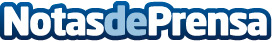 Asesores y Consultores Asociados: "La crisis lanza a los complejos de multipropiedad a reclamar deudas de mantenimiento de forma masiva"Asesores y Consultores Asociados asegura que el aumento de las demandas a los socios de multipropiedad por cuotas de mantenimiento impagadas era más que previsible y que la crisis provocada por la Covid sólo ha acelerado una situación que ya había comenzado en 2020Datos de contacto:Francisco Claroshttps://abogadodemultipropiedad.com900525939Nota de prensa publicada en: https://www.notasdeprensa.es/asesores-y-consultores-asociados-la-crisis Categorias: Derecho Finanzas Madrid http://www.notasdeprensa.es